
TELEFILM CANADA
The visibility elements below are provided as examples. If any of these elements can't be offered or are not suitable for your activity, please contact your regional project manager to discuss and suggest alternatives.NOTE: The content and design of all communications materials are subject to prior approval by Telefilm.
* Telefilm reserves the right to require this visibility element when Telefilm’s support is less than $25,000 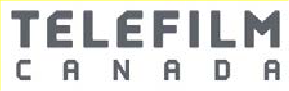 Visibility Grid for ActivitiesPromotion Program promotionActivity name: Activity date:Applicant name: Current date: REQUIRED VISIBILITY ELEMENTSDETAILS (placement, quantities, examples, etc.)
To be completed after activity is heldTELEFILM LOGO AND MENTIONS - In all formal and external communications (verbal, written, electronic or other), with logo size and placement reflecting Telefilm’s relative rank among financial partners. TELEFILM LOGO AND MENTIONS - In all formal and external communications (verbal, written, electronic or other), with logo size and placement reflecting Telefilm’s relative rank among financial partners. Logo on postersLogo on website (with link to Telefilm website)Logo on catalogue/program/invitationsLogo on media releasesTelefilm message in catalogue/programAd in catalogue/programTelefilm speaking opportunities (media event, reception, event, etc.)Mention of Telefilm support at media event, reception, eventMention of Telefilm support on social mediaWeb bannerTrailer
(shown at opening/closing ceremonies, beginning of screenings and other relevant events, workshops or panels)Pop up banner Access to key events
Tickets or passes to be negotiated with Telefilm prior to event ADDITIONAL VISIBILITY ELEMENTS
If Telefilm support is > or = $25,000*DETAILSTargeted visibility opportunities
Propose visibility opportunities aligned with Telefilm’s objectives (e.g., Canadian screen‐based content and talent promotion).Mention of Telefilm support in media interviewsOpportunity to provide quote for media releases  IMPACT– What impact did the funding provided by Telefilm have on your activity? (Describe in 2-3 lines)IMPACT– What impact did the funding provided by Telefilm have on your activity? (Describe in 2-3 lines)